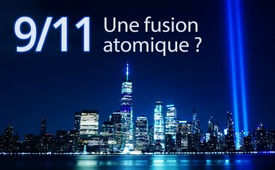 11 septembre : Une fusion atomique ?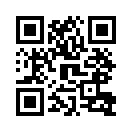 Aujourd'hui, seules quelques personnes croient en la version officielle des événements du 11 septembre. De nombreux scientifiques ont réfuté de manière crédible la version officielle, mais n'ont pas fourni d'explication concluante de tous les phénomènes observés. Avec son nouveau livre « The Ground Zero Model », le physicien allemand Heinz Pommer semble avoir réussi à le faire. Il y développe l'approche explicative de l'ancien militaire soviétique Dmitri Chalezov et met désormais en garde avec force contre les auteurs peu scrupuleux et leur technologie.1] Depuis le 11 septembre, il y a eu des discussions, des recherches et des spéculations sur ce qui s'est réellement passé ce jour fatidique. Bush et Blair ont rejeté la faute sur 19 musulmans qui ont piloté des avions de ligne contre les tours jumelles et le Pentagone, musulmans qui tous étaient dirigés par un autre musulman depuis une grotte en Afghanistan. 
2] Peu de gens aujourd'hui, s'ils y ont réfléchi, croient encore à la version officielle des événements. Une étude récente de l'Université de Fairbanks en Alaska a montré que la troisième tour, qui n'a pas été touchée par un avion, n'a pas pu s’effondrer à cause du feu seulement, comme cela a été prétendu officiellement. 

3] Le premier article scientifique sur la destruction des tours jumelles a été celui du professeur Steven Jones, intitulé « Pourquoi les bâtiments du WTC se sont-ils donc complètement effondrés ? » Son université l'a mis en congé payé et l'a ensuite licencié. Il souligne de nombreuses caractéristiques de ces effondrements qui ne peuvent être expliquées par la théorie officielle, et il montre qu'il est plus probable que les bâtiments aient été détruits dans le cadre de démolitions contrôlées. Il a prouvé l'existence de la thermite incendiaire, qui pourrait être utilisée pour couper l'acier.

4] Cependant, le document omettait des preuves essentielles de l'inclinaison de la partie supérieure de la tour sud à un angle de 15 degrés. Le moment angulaire de cette inclinaison aurait signifié qu'elle aurait été projetée au sol à côté de la tour, à moins qu'elle n'ait été réduite en miettes par un mécanisme inexpliqué. Une simple démolition contrôlée ne pourrait pas expliquer l'effondrement.

5] En 2009, un article est paru dans une revue de chimie présentant des preuves que la poussière des bâtiments contenait de la nano-thermite explosive. Il a été suggéré qu'elle aurait été peinte sur les murs des tours, mais il n'existe aucune analyse de l'effet de la peinture du gel de nano-thermite sur les murs. Faudrait-il peindre les deux côtés des murs puis les enflammer simultanément pour pulvériser les murs ? Comment ferait-on cela ?


6] Cependant, le document n'a examiné que ces tours, et a omis des preuves essentielles sur le reste du site Ground Zero. D'autres bâtiments ont été endommagés, et il y avait des preuves de dommages causés par les radiations des « voitures grillées » et des personnes piégées dans les tours qui se déshabillent, un effet connu de l'Active Denial System (« armes à énergie dirigée » utilisées dans la lutte anti-émeute aux États-Unis). Ces armes utilisent des micro-ondes d'environ 100 GHz.

7] Pendant ce temps, le professeur Judy Wood rassemblait des preuves photographiques des dégâts sur l'ensemble du site et a publié en 2009 un livre intitulé, en français « Où sont passées les tours ? Preuve de la technologie des énergies libres dirigées le 11 septembre ». Les premiers chapitres présentaient des photos et d'autres données qui allaient à l'encontre de l'idée d'une démolition contrôlée par des explosifs. Elle a ensuite proposé une théorie d'une « énergie dirigée » inconnue venant d’en-haut, qui avait « poussiérisé* » les tours (* un terme de Judy Wood pour un type spécial de pulvérisation). Sur la base de ses recherches, elle a conclu qu'il n'y avait pas de températures élevées en cause et a proposé l’idée que « l'effet Hutchison », que la physique actuelle ne connaît pas, avait été utilisé le 11 septembre.

8] Dans son livre, elle rejette la nano-thermite, attribuant les traces trouvées à une origine différente, et elle a rejeté une réaction nucléaire, disant qu'il n'y avait aucune preuve de retombées radioactives. Cependant, il n'y a eu aucune analyse, et aucune réflexion sur des types de dispositifs nucléaires, qu'il s'agisse de fission ou de fusion, en surface ou sous terre, d'arme nucléaire tactique ou de fusion atomique.

9] Pendant ce temps, un ancien citoyen soviétique, qui avait fait partie d'une unité militaire secrète chargée de détecter les explosions nucléaires, Dmitri Khalezov, poursuivait l'idée que les tours du World Trade Center auraient pu être abattues par des explosions nucléaires souterraines. De plus, il témoigne qu'en tant que militaire du service de contrôle spécial soviétique, il connaissait déjà dans les années 80 le « plan de démolition nucléaire d'urgence » des tours jumelles. En 2010, il a publié un livre, aujourd'hui dans sa quatrième édition, en russe et dans diverses autres langues, proposant sa théorie des explosions nucléaires souterraines. À l'époque, sa théorie semblait improbable et a été rejetée par des enquêteurs plus connus.

10] Cette piste a été suivie par le physicien allemand Heinz Pommer. Il s'était spécialisé dans la physique nucléaire à l'université. Il a étudié les essais nucléaires souterrains, et est arrivé à la conclusion qu'un tel dispositif nucléaire pouvait effectivement expliquer la plupart des phénomènes inexpliqués du 11 septembre, bien qu'il y ait un ou deux problèmes. Il a ensuite modifié la théorie, en proposant non pas une explosion nucléaire en tant que telle, mais une fusion nucléaire. Cela, semble-t-il, expliquerait encore mieux l'absence de trace radioactive dans l'air après le 11 septembre.

11] La fusion nucléaire a été étudiée dans les années 1960 dans le cadre de « l'aménagement du territoire par le nucléaire ». L'Union soviétique l’a utilisé pour créer d'énormes réservoirs. D'autres développements à l'Ouest permettraient de creuser des canaux profonds à travers les montagnes pour la construction d'autoroutes ou de liaisons ferroviaires. Un aspect sur lequel les chercheurs travaillaient était la réduction des retombées radioactives suite à une telle explosion, et qui pourrait expliquer les traces de faible niveau de matières radioactives après le 11 septembre. Les politiciens étant préoccupés par l'acceptation du public, les recherches ont été relativement discrètes. Bien entendu, l'industrie nucléaire et le monde universitaire en auraient été informés.

12] Heinz Pommer a présenté ses données techniques sur son site web, et il a donné des conférences publiques au cours de ce développement. 

Il vient de publier un livre novateur en anglais, avec des contributions de plusieurs autres physiciens, sous le titre « The Ground Zero Model ».
 

13] « A la bonne échelle, tout devient simple ». C'est l'idée centrale de Heinz Pommer, dont il fait la promotion dans son livre. « Sur la bonne échelle, on peut voir les connexions majeures qui vont jusqu'au chantage nucléaire contre une société civile », écrit-il. Le livre présente le développement de l'aménagement nucléaire et montre comment cela correspondrait aux traces de radioactivité laissées à Ground Zero. Il montre également comment les radiations nucléaires expliqueraient les interférences dans certaines des vidéos prises à l'époque, et pourquoi le papier a survécu, mais pas le fer. Il donne quelques détails sur le modèle lui-même, avec des réactions nucléaires souterraines à combustion lente, entraînant des vents à haute température qui font jaillir les cages d'ascenseur et pulvérisent une grande partie des matériaux de construction. Il écrit également que les « universités sans âme » ont fermé les yeux sur les preuves.

Si Dmitri Khalezov et Heinz Pommer ont raison de conclure que les tours du 11 septembre ont été détruites par des engins nucléaires, les implications sont sinistres : le début d'une nouvelle ère de terrorisme nucléaire pour s'emparer du pouvoir mondial. Le livre de Heinz Pommer, « The Ground-Zero-Model », devrait être considéré comme un avertissement au monde. L'impact de ce modèle va bien au-delà d'une simple attaque terroristede ian./sl.Sources:‘Why Indeed Did the World Trade Center Buildings Completely Collapse?’, 
« Pourquoi les bâtiments du World Trade Center se sont-ils donc complètement effondrés ? »
Steven Jones, Journal of 9/11 Studies, September 2006 
( http://www.journalof911studies.com/why-indeed-did-the-world-trade-center-buildings-completely-collapse/)

‘Active Thermitic Material Discovered in Dust from the 9/11 World Trade Center Catastrophe’, 
“Du matériau thermique actif découvert dans la poussière de la catastrophe du World Trade Center du 11 septembre »
Niels H. Harrit, Jeffrey Farrer, Steven E. Jones, Kevin R. Ryan, Frank M. Legge, Daniel Farnsworth, Gregg Roberts, James R. Gourley, Bradley R. Larsen, The Open Chemical Physics Journal, 2009, 2, 7-31
( https://wikispooks.com/w/images/c/cc/Nano-Thermite.pdf)

‘Where Did the Towers Go? Evidence of Directed Free-energy Technology on 9/11’, 
« Où sont passées les tours ? Preuve de la technologie des énergies libres dirigées le 11 septembre ».
Judy Wood, The New Investigation, 1 Dec. 2010( https://www.checktheevidence.com/wordpress/product/where-did-the-towers-go-by-dr-judy-wood/)

‘The Third Truth about 9/11’
« La troisième vérité sur le 11 septembre »
Dmitri Khalezov, self-published as PDF, Full edition( version 4), 4 July 2013( http://www.911thology.com/)

‘The Ground Zero Model’,
« Le modèle Ground Zero »
Heinz Pommer, François Roby, David Madlener( https://www.barnesandnoble.com/w/the-ground-zero-model-heinz-pommer/1137150656?ean=9781663537676)

‘The Ground Zero Model – A physical model for 9/11’, 
« Le modèle « Ground Zero » - Un modèle physique pour le 11 septembre »
Heinz Pommer, presentation at the 17th Anti-Censure Conference (AZK), 23 November 2019, in German( www.kla.tv/15477) with voiceovers in English( https://www.kla.tv/15470), Russian( https://www.kla.tv/15639) and Latvian( https://www.kla.tv/15757)
Heinz Pommer, présentation à la 17ème Conférence Anti-Censure (AZK), le 23 novembre 2019, en allemand( www.kla.tv/15477) avec voix off en anglais( https://www.kla.tv/15470), russe( https://www.kla.tv/15639) et letton( https://www.kla.tv/15757), français( www.kla.tv/15477)Cela pourrait aussi vous intéresser:#911-fr - septembre - www.kla.tv/911-fr

#HeinzPommer-fr - www.kla.tv/HeinzPommer-frKla.TV – Des nouvelles alternatives... libres – indépendantes – non censurées...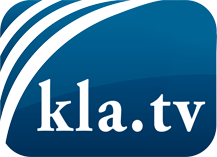 ce que les médias ne devraient pas dissimuler...peu entendu, du peuple pour le peuple...des informations régulières sur www.kla.tv/frÇa vaut la peine de rester avec nous! Vous pouvez vous abonner gratuitement à notre newsletter: www.kla.tv/abo-frAvis de sécurité:Les contre voix sont malheureusement de plus en plus censurées et réprimées. Tant que nous ne nous orientons pas en fonction des intérêts et des idéologies de la système presse, nous devons toujours nous attendre à ce que des prétextes soient recherchés pour bloquer ou supprimer Kla.TV.Alors mettez-vous dès aujourd’hui en réseau en dehors d’internet!
Cliquez ici: www.kla.tv/vernetzung&lang=frLicence:    Licence Creative Commons avec attribution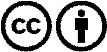 Il est permis de diffuser et d’utiliser notre matériel avec l’attribution! Toutefois, le matériel ne peut pas être utilisé hors contexte.
Cependant pour les institutions financées avec la redevance audio-visuelle, ceci n’est autorisé qu’avec notre accord. Des infractions peuvent entraîner des poursuites.